1. PRINCIPLES The College embraces its moral and legal responsibility to assist students to develop their potential as citizens in a multicultural, evolving society and to encourage them to become informed, thoughtful and responsible citizens who are aware of their duties and rights. We define a good citizen as an as an informed, thoughtful and responsible person who is aware of duties and rights within the local, national and global community. 2. AIMS We recognise that there is a statutory requirement at Key Stage 4 to teach the programmes of study for Citizenship (National Curriculum Citizenship Orders: September 2002).  The provision of Citizenship education aims to help our students to: 2.1 develop spiritually, morally, socially and culturally, making them more self-confident and responsible both in and beyond the classroom 2.2 play a positive role in the life of the school, community and the wider world 2.3 develop an understanding of basic human rights and responsibilities and respect different national, religious and ethnic identities 2.4 take part in discussion and debate and develop research and decision-making skills in order to reflect on, evaluate and formulate independent thought on current issues 2.5 develop an understanding of the legal, economic, social and democratic institutions of the UK 3. IMPLEMENTATION AND RESPONSIBILITIES Citizenship Education will promote equality of opportunity, inclusion and antiracism. We: 3.1 accept that a successful programme can be delivered as a cross curricular subject and needs to be coordinated and evaluated 3.2 deliver Citizenship through a variety of teaching approaches to enable students to develop knowledge and understanding; communication and decision-making skills 3.3 encourage staff to deliver Citizenship by example and by factors which are both implicit and explicit in their teaching 3.4 The Citizenship / PSHE co Ordinator takes the lead in organising a citizenship education programme that meets the need of all students.  This involves: · encouraging Heads of Departments and all teachers to highlight citizenship issues in their teaching · organizing and coordinating off timetable sessions for citizenship education · keeping up to date with citizenship issues · monitoring and evaluating citizenship activities · maintaining a scheme of work for Citizenship within PSHE curriculum 4. MONITORING AND EVALUATION We recognize the importance of input from our wider community business partners, neighbours, parents, students, agents and staff in developing our citizenship education programme. Due to the international nature of our students it is to their advantage to be able to compare, contrast and appreciate the differences and similarities of the concept of citizenship within the UK. 4.1 The Citizenship / PSHE Coordinator is responsible for the ongoing evaluation and monitoring of the Citizenship programme at the College 4.2 The Citizenship / PSHE Coordinator will carry out an annual evaluation of Citizenship and lead the implementation of any recommendations arising Review: July 2015, July 2016, August 2017, July 2018, August 2019. Next Review: August 2020. ST ANDREW’S COLLEGE POLICY DOCUMENTST ANDREW’S COLLEGE POLICY DOCUMENTIssue No.: 01Document Number: STAN: 013214Issue Date:  19th JUNE 2014Originator: Wayne Marshall Version: 09Responsibility: PricipalReason for version change: Review & UpdateDated: 19th June 2014Authorised by: Wayne Marshall Date: 14/08/2019Signature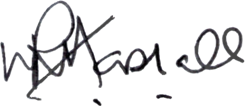 